30.03.2017											           № 398						г. СевероуральскО внесении изменений в постановление Администрации Североуральского городского округа  от 16.02.2016 № 162 «Об утверждении Положения об оплате труда работников муниципального бюджетного учреждения Североуральского городского округа «Информационно-методический центр»В соответствии Федеральным законом от 06 октября 2003 года № 131-ФЗ «Об общих принципах организации местного самоуправления в Российской Федерации», Уставом Североуральского городского округа, Администрация Североуральского городского округаПОСТАНОВЛЯЕТ:1. Внести в Положение об оплате труда работников муниципального бюджетного учреждения Североуральского городского округа «Информационно-методический центр», утвержденное постановлением Администрации Североуральского городского округа от 16.02.2016 № 162, следующие изменения:1.1. Пункт 2.1 изложить в следующей редакции:«2.1. Размеры должностных окладов по профессиональным квалификационным группам работников, занимающие должности специалистов и служащих, устанавливаются на основе отнесения занимаемых ими должностей к профессиональным квалификационным группам в соответствии с приказом Министерства здравоохранения и социального развития Российской Федерации  от 05.05.2008 № 216н «Об утверждении профессиональных квалификационных групп должностей работников образования», приказом Министерства здравоохранения и социального развития Российской Федерации от 29.05.2008 № 247н «Об утверждении профессиональных квалификационных групп общеотраслевых должностей руководителей, специалистов и служащих», приказом Министерства здравоохранения и социального развития Российской Федерации от 31.08.2007 № 570 «Об утверждении профессиональных квалификационных групп должностей работников культуры, искусства и кинематографии».1.2. Пункт 2.2 изложить в следующей редакции:«2.2. Минимальные размеры должностных окладов специалистов и служащих установлены в следующих размерах:2. Контроль за исполнением настоящего постановления возложить на Заместителя Главы Администрации Североуральского городского округа по социальным вопросам И.И. ДостоваловуИ. о. Главы АдминистрацииСевероуральского городского округа					  И.И. Достовалова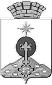 АДМИНИСТРАЦИЯ СЕВЕРОУРАЛЬСКОГО ГОРОДСКОГО ОКРУГАПОСТАНОВЛЕНИЕПрофессиональные квалификационные группыМинимальный размер должностных окладов, рублейПрофессиональная квалификационная группа «Должности работников культуры, искусства и кинематографии ведущего звена»Профессиональная квалификационная группа «Должности работников культуры, искусства и кинематографии ведущего звена»Библиотекарь6832Квалификационные уровниПрофессиональные квалификационные группыМинимальный размер должностных окладов, рублей123Профессиональная квалификационная группа «Общеотраслевые должности служащих первого уровня»Профессиональная квалификационная группа «Общеотраслевые должности служащих первого уровня»Профессиональная квалификационная группа «Общеотраслевые должности служащих первого уровня»1 квалификационный уровеньархивариус5800Профессиональная квалификационная группа «Общеотраслевые должности служащих второго уровня»Профессиональная квалификационная группа «Общеотраслевые должности служащих второго уровня»Профессиональная квалификационная группа «Общеотраслевые должности служащих второго уровня»2 квалификационный уровеньЗаведующий хозяйством6510Профессиональная квалификационная группа «Общеотраслевые должности служащих третьего уровня»Профессиональная квалификационная группа «Общеотраслевые должности служащих третьего уровня»Профессиональная квалификационная группа «Общеотраслевые должности служащих третьего уровня»1 квалификационный уровеньдокументовед65101 квалификационный уровеньпрограммист; юрисконсульт9775Профессиональная квалификационная группа должностей педагогических работниковПрофессиональная квалификационная группа должностей педагогических работниковПрофессиональная квалификационная группа должностей педагогических работников3 квалификационный уровеньметодист104604 квалификационный уровеньстарший методист12252